Орган издания Администрация Лапшихинского сельсоветаЛапшихинский вестникИНФОРМАЦИОННЫЙ ЛИСТ 17 июня  2021 г.  № 26ПРОЕКТ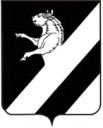 КРАСНОЯРСКИЙ  КРАЙ АЧИНСКИЙ  РАЙОН                                                                      АДМИНИСТРАЦИЯ ЛАПШИХИНСКОГО СЕЛЬСОВЕТАП О С Т А Н О В Л Е Н И Е2021 г.                                                                                                                                                                                                            №00 -ПГО внесении изменений и дополнений в Постановление администрации Лапшихинского сельсовета  от 11.10.2013. № 86-ПГ «Об утверждении муниципальной программы  «Организация комплексного благоустройства территории Лапшихинского сельсовета»	В соответствии с пунктом 3 ст. 136 Бюджетного кодекса Российской Федерации, ст. 14 Федеральным законом 06.10.2003г. №131-ФЗ «Об общих принципах организации местного самоуправления в Российской Федерации», Постановление  администрации Лапшихинского сельсовета от 05.08. 2013г. №67а-ПГ «Об утверждении Порядка принятия решений о разработке муниципальных программ Лапшихинского сельсовета, их формировании и реализации», Распоряжение администрации Лапшихинского сельсовета от 14.08.2013 №60-РГ «Об утверждении перечня муниципальных программ Лапшихинского сельсовета», руководствуясь статьями 7, 14, 17 Устава Лапшихинского сельсовета, ПОСТАНОВЛЯЮ:	1. Внести изменения и дополнения   в Постановление администрации Лапшихинского сельсовета  от 11.10.2013 № 86-ПГ «Об утверждении муниципальной программы  «Организация комплексного благоустройства территории Лапшихинского сельсовета»:	1.1 в  разделе 1 «Паспорт муниципальной программы» строку «Информация по ресурсному обеспечению муниципальной программы» изложить в следующей редакции:     1.2 абзац второй раздела 7 «Информация о ресурсном обеспечении и прогнозной оценки расходов на реализацию целей программы» изложить в новой редакции:  Объем бюджетных ассигнований на реализацию Программы составляет всего  22 840,1  тыс. рублей, в том числе средства краевого бюджета 15 133,2  тыс. рублей по годам:	         в 2014 году всего 1330,6 тыс. рублей, в том числе средства краевого бюджета 807,4 тыс. рублей;                    в 2015 году всего 2340,6 тыс. рублей, в том числе средства краевого бюджета 1715,4 тыс. рублей;         в 2016 году всего 1905,7 тыс. рублей, в том числе средства краевого бюджета 1 236,6 тыс. рублей;	в 2017 году всего 2066,2 тыс. рублей, в том числе средства краевого бюджета 1 341,1 тыс. рублей;	в 2018 году всего2 713,5 тыс. рублей, в том числе средства краевого бюджета 1 546,6 тыс. рублей;         в 2019 году всего 3 879,5 тыс. рублей, в том числе средства краевого бюджета 2 969,8 тыс. рублей;         в 2020 году всего 2 526,9 тыс. рублей, в том числе средства краевого бюджета 1 391,5 тыс. рублей;         в 2021 году всего 2 278,9тыс. рублей, в том числе средства краевого бюджета1 598,4 тыс. рублей;         в 2022 году всего 1 908,1тыс. рублей, в том числе средства краевого бюджета 1 304,9 тыс. рублей.              в 2023 году всего 1 890,1 тыс. рублей, в том числе средства краевого бюджета 1 221,51.3 в приложении  № 3 к муниципальной программе  в разделе 1 «Объемы и источники финансирования Подпрограммы» изложить в следующей редакции:1.4  абзац второй   пункт 2.7  в разделе 2  приложении № 3 к муниципальной программе  «Объем расходов средств  краевого и местного бюджетов на реализацию мероприятий подпрограммы составляет 12 874,5  тыс. рублей»;           1.5 приложение № 3 к муниципальной программе «Организация комплексного благоустройства территории Лапшихинского сельсовета» (приложение № 2 к подпрограмме) изложить в новой редакции согласно приложению № 1 к настоящему постановлению;     	1.6  в приложении  № 4 к муниципальной программе в разделе 1 «Объемы и источники финансирования Подпрограммы» изложить в следующей редакции:           1.7  абзац второй   пункт 2.7  в разделе 2  приложении № 3 к муниципальной программе  «Объем расходов средств  краевого и местного бюджетов на реализацию мероприятий подпрограммы составляет 3 392,1  тыс. рублей»;           1.8 приложение № 4 к муниципальной программе «Организация комплексного благоустройства территории Лапшихинского сельсовета» (приложение № 2 к подпрограмме) изложить в новой редакции согласно приложению № 2 к настоящему постановлению;     	1.9  в приложении  № 5 к муниципальной программе в разделе 1 «Объемы и источники финансирования Подпрограммы» изложить в следующей редакции:       1.10  абзац второй  пункт 2.7  в разделе 2  приложении № 5 к муниципальной программе  «Объем расходов средств краевого и местного бюджетов на реализацию мероприятий подпрограммы составляет 6 573,5. рублей»       1.11 приложение № 5 к муниципальной программе «Организация комплексного благоустройства территории Лапшихинского сельсовета» (приложение № 3 к подпрограмме) изложить в новой редакции согласно приложению № 3 к настоящему постановлению;       1.12 приложение № 6 к муниципальной программе «Организация комплексного благоустройства территории Лапшихинского сельсовета»  изложить в новой редакции согласно приложению № 4 к настоящему постановлению;     	1.13 приложение № 7 к муниципальной  программе «Об утверждении муниципальной программы  «Организация комплексного благоустройства территории Лапшихинского сельсовета»  изложить в новой редакции согласно приложению № 5 к настоящему постановлению2. Контроль исполнения постановления оставляю за собой.3. Постановление вступает  в  силу  после официальногоопубликования  в информационном листе «Лапшихинский вестник» и подлежит размещению на официальном сайте в сети «Интернет» по адресу: https://lapshiha.ru/.Глава Лапшихинского сельсовета                                            О.А. ШмырьАлимова Злата Викторовнател.8 (39151) 96 336ПРОЕКТ                                                                                                                                                                                                                                                              Приложение 1
к постановлению администрации Лапшихинского сельсовета от  2021 №00-ПГ                                                                                                                                                                                                        Приложение 2
к  подпрограмме «Обеспечение сохранности и модернизации внутри поселенческих дорог Лапшихинского сельсовета»Перечень мероприятий Подпрограммы  «Обеспечение сохранности и модернизации внутри поселенческих дорог Лапшихинского сельсовета»ПРОЕКТ                                                                                                                                                                                                                                                                     Приложение 2                                                                                                                                                                                                                               к постановлению администрации Лапшихинского сельсовета от  2021 №00-ПГ                                                                                                                                                                                                                                     Приложение 2                                                                                                                                                                                                                              к подпрограмме "Повышение уровня внутреннего благоустройства территории населенных пунктов Лапшихинского сельсовета"    Перечень мероприятий Подпрограммы  «Содержание уличного  освещения на территории сельсовета»ПРОЕКТ                                                                                                                                                                                                                  Приложение 3
к постановлению администрации Лапшихинского сельсовета от  2021 №00-ПГ                                                                                                                                   Приложение 2
к подпрограмме "Повышение уровня внутреннего благоустройства территории населенных пунктов Лапшихинского сельсовета"Перечень мероприятий Подпрограммы  «Повышение уровня внутреннего благоустройства населенных пунктов Лапшихинского сельсовета»ПРОЕКТ                                                                                                                                                                                                                                                    Приложение 4                                                                                                                                                                                                                                                              к постановлению администрации Лапшихинского сельсовета от  2021 №00-ПГ                                                                                                                                                                                                                                                                                                                                                                                                                           Приложение 6
к муниципальной программе «Организация комплексного благоустройства территории Лапшихинского сельсовета» Информация о распределении планируемых расходов по отельным мероприятиям программы, подпрограмм муниципальной программы  «Организация комплексного благоустройства территории Лапшихинского сельсовета"Информация по ресурсному обеспечению муниципальной программыОбщий объем бюджетных ассигнований на реализацию муниципальной программы по годам составляет всего 22 840,1 тыс. рублей, в том числе: 15 133,2 тыс. рублей – средства краевого бюджета;7 706,9 тыс. рублей - средства местного бюджета.Объем финансирования по годам на  реализацию муниципальной программы:в 2014 году всего 1330,6 тыс. рублей, в том числе из краевого бюджета  - 807,4 тыс. рублей;             в 2015 году всего 2340,6 тыс. рублей, в том числе из краевого бюджета  1715,4 тыс. рублей;             в 2016 году всего 1905,7  тыс. рублей, в том числе из краевого бюджета  1 236,6 тыс. рублей;            в 2017 году всего  2 066,2 тыс. рублей, в том числе из краевого бюджета  1341,1 тыс. рублей;   в 2018 году всего 2 713,5тыс. рублей, в том числе из краевого бюджета  1 546,6 тыс. рублей;               в 2019 году всего 3 879,5 тыс. рублей, в том числе из краевого бюджета  2 969,8 тыс. рублей.            в 2020 году всего 2 526,9тыс. рублей, в том числе из краевого бюджета 1 391,5 тыс. рублей;                в 2021 году всего 2 278,9 тыс. рублей, в том числе из краевого бюджета 1 598,4 тыс. рублей;             в 2022 году всего 1 908,1 тыс. рублей, в том числе из краевого бюджета 1 304,9 тыс. рублей.                в 2023 году всего 1 890,1 тыс. рублей, в том числе из краевого бюджета 1 221,5 тыс. рублей.Объемы и источники финансирования Подпрограммы      Объем бюджетных ассигнований на реализацию мероприятий подпрограммы составляет всего 12 874,5тыс. рублей, в том числе средства краевого бюджета – 10 700 тыс. рублей по годам:в 2014 году всего 165,4 тыс. рублей, в том числе средства краевого бюджета 46,0 тыс. рублей,                     в 2015 году всего 1245,4 тыс. рублей, в том числе средства краевого бюджета  1064,0 тыс. рублей,            в 2016 году всего 1435,5 тыс. рублей, в том числе средства краевого бюджета  1 218,6 тыс. рублей              в 2017 году всего 1 560,4  тыс. рублей, в том числе средства краевого бюджета  1 317,1 тыс. рублей;              в 2018 году всего 1 467,4  тыс. рублей, в том числе средства краевого бюджета  1 229,6 тыс. рублей;                      в 2019 году всего 1 160,8 тыс. рублей, в том числе средства краевого бюджета  958,5 тыс. рублей;                   в 2020 году всего 1 507,6 тыс. рублей, в том числе средства краевого бюджета 1 096,3 тыс. рублей;                  в 2021 году всего 1 466,2тыс. рублей, в том числе средства краевого бюджета 1 280,3 тыс. рублей;                 в 2022 году всего 1 452,4тыс. рублей,  в том числе средства краевого бюджета 1 286,5 тыс. рублей;                   в 2023 году всего 1 413,4 тыс. рублей,  в том числе средства краевого бюджета 1 203,1Объемы и источники финансирования Подпрограммы Объем бюджетных ассигнований на реализацию мероприятий подпрограммы составляет всего 3 392,1 тыс. рублей, в том числе  по годам:в 2014 году всего 247,0 тыс. рублей;в 2015 году всего 223,6 тыс. рублей;в 2016 году всего 249,9  тыс. рублей;в 2017 году всего 218,6 тыс. рублей;в 2018 году всего 446,7  тыс. рублей;в 2019 году всего 369,5  тыс. рублей;в 2020 году всего 231,6  тыс. рублей;  в 2019 году всего 231,6  тыс. рублей;в 2020 году всего 370,6 тыс. рублей;в 2021 году всего 395,0 тыс. рублей; в 2022 году всего 425,1 тыс. рублей;в 2023 году всего 446,1 тыс. рублей.Объемы и источники финансирования Подпрограммы      Объем бюджетных ассигнований на реализацию мероприятий подпрограммы составляет всего 6 573,5 тыс. рублей, из них из краевого бюджета – 4 433,2 тыс. рублей, в том числе  по годам:в 2014 году всего 918,2 тыс. рублей, в том числе из краевого бюджета  - 761,4 тыс. рублей;в 2015 году всего 871,6 тыс. рублей, в том числе из краевого бюджета  651,4 тыс. рублей;в 2016 году всего 220,3  тыс. рублей, в том числе из краевого бюджета  18,0 тыс. рублей;в 2017 году всего 287,2 тыс. рублей, в том числе из краевого бюджета  24,0 тыс. рублей;в 2018 году всего 799,4 тыс. рублей, в том числе из краевого бюджета  317,0 тыс. рублей;в 2019 году всего 2 349,2 тыс. рублей, в том числе из краевого бюджета 2 011,3 тыс. рублей;в 2020 году всего 648,7 тыс. рублей, в том числе из краевого бюджета 295,2 тыс. рублей;в 2021 году всего 417,7 тыс. рублей, в том числе из краевого бюджета 318,1 тыс. рублей.в 2022 году всего 30,6 тыс. рублей, в том числе из краевого бюджета 18,4 тыс. рублей;в 2023 году всего 30,6 тыс. рублей, в том числе из краевого бюджета 18,4 тыс. рублей.Наименование  подпрограммы, задачи, мероприятияГРБСКод бюджетной классификацииКод бюджетной классификацииКод бюджетной классификацииКод бюджетной классификацииРасходы, (тыс. руб.), годыРасходы, (тыс. руб.), годыРасходы, (тыс. руб.), годыРасходы, (тыс. руб.), годыРасходы, (тыс. руб.), годыРасходы, (тыс. руб.), годыРасходы, (тыс. руб.), годыРасходы, (тыс. руб.), годыРасходы, (тыс. руб.), годыРасходы, (тыс. руб.), годыРасходы, (тыс. руб.), годыОжидаемый результат от реализации подпрограммного мероприятия (в натуральном выражении)Наименование  подпрограммы, задачи, мероприятияГРБСГРБСРзПрЦСРВР20142015201620172018201920202021Итого на 2014-2023 годыОжидаемый результат от реализации подпрограммного мероприятия (в натуральном выражении)Наименование  подпрограммы, задачи, мероприятияГРБСГРБСРзПрЦСРВР2014201520162017201820192020202120222023Итого на 2014-2023 годыОжидаемый результат от реализации подпрограммного мероприятия (в натуральном выражении)Цель Подпрограммы: Организация дорожной деятельности в отношении внутри поселенческих дорогЦель Подпрограммы: Организация дорожной деятельности в отношении внутри поселенческих дорогЦель Подпрограммы: Организация дорожной деятельности в отношении внутри поселенческих дорогЦель Подпрограммы: Организация дорожной деятельности в отношении внутри поселенческих дорогЦель Подпрограммы: Организация дорожной деятельности в отношении внутри поселенческих дорогЦель Подпрограммы: Организация дорожной деятельности в отношении внутри поселенческих дорогЦель Подпрограммы: Организация дорожной деятельности в отношении внутри поселенческих дорогЦель Подпрограммы: Организация дорожной деятельности в отношении внутри поселенческих дорогЦель Подпрограммы: Организация дорожной деятельности в отношении внутри поселенческих дорогЦель Подпрограммы: Организация дорожной деятельности в отношении внутри поселенческих дорогЦель Подпрограммы: Организация дорожной деятельности в отношении внутри поселенческих дорогЦель Подпрограммы: Организация дорожной деятельности в отношении внутри поселенческих дорогЦель Подпрограммы: Организация дорожной деятельности в отношении внутри поселенческих дорогЦель Подпрограммы: Организация дорожной деятельности в отношении внутри поселенческих дорогЦель Подпрограммы: Организация дорожной деятельности в отношении внутри поселенческих дорогЦель Подпрограммы: Организация дорожной деятельности в отношении внутри поселенческих дорогЦель Подпрограммы: Организация дорожной деятельности в отношении внутри поселенческих дорогЦель Подпрограммы: Организация дорожной деятельности в отношении внутри поселенческих дорогЗадача: Сохранение и улучшение существующей сети внутри поселенческих дорог, доведение их технического состояния до уровня соответствующего нормативным требованиямЗадача: Сохранение и улучшение существующей сети внутри поселенческих дорог, доведение их технического состояния до уровня соответствующего нормативным требованиямЗадача: Сохранение и улучшение существующей сети внутри поселенческих дорог, доведение их технического состояния до уровня соответствующего нормативным требованиямЗадача: Сохранение и улучшение существующей сети внутри поселенческих дорог, доведение их технического состояния до уровня соответствующего нормативным требованиямЗадача: Сохранение и улучшение существующей сети внутри поселенческих дорог, доведение их технического состояния до уровня соответствующего нормативным требованиямЗадача: Сохранение и улучшение существующей сети внутри поселенческих дорог, доведение их технического состояния до уровня соответствующего нормативным требованиямЗадача: Сохранение и улучшение существующей сети внутри поселенческих дорог, доведение их технического состояния до уровня соответствующего нормативным требованиямЗадача: Сохранение и улучшение существующей сети внутри поселенческих дорог, доведение их технического состояния до уровня соответствующего нормативным требованиямЗадача: Сохранение и улучшение существующей сети внутри поселенческих дорог, доведение их технического состояния до уровня соответствующего нормативным требованиямЗадача: Сохранение и улучшение существующей сети внутри поселенческих дорог, доведение их технического состояния до уровня соответствующего нормативным требованиямЗадача: Сохранение и улучшение существующей сети внутри поселенческих дорог, доведение их технического состояния до уровня соответствующего нормативным требованиямЗадача: Сохранение и улучшение существующей сети внутри поселенческих дорог, доведение их технического состояния до уровня соответствующего нормативным требованиямЗадача: Сохранение и улучшение существующей сети внутри поселенческих дорог, доведение их технического состояния до уровня соответствующего нормативным требованиямЗадача: Сохранение и улучшение существующей сети внутри поселенческих дорог, доведение их технического состояния до уровня соответствующего нормативным требованиямЗадача: Сохранение и улучшение существующей сети внутри поселенческих дорог, доведение их технического состояния до уровня соответствующего нормативным требованиямЗадача: Сохранение и улучшение существующей сети внутри поселенческих дорог, доведение их технического состояния до уровня соответствующего нормативным требованиямЗадача: Сохранение и улучшение существующей сети внутри поселенческих дорог, доведение их технического состояния до уровня соответствующего нормативным требованиямЗадача: Сохранение и улучшение существующей сети внутри поселенческих дорог, доведение их технического состояния до уровня соответствующего нормативным требованиямв том числе:Обеспечение деятельности (оказание услуг) всегоАдминистрация сельсоветаххх165,41 245,41 435,51 560,41 467,41 160,81 507,61 466,21 452,41 413,412 874,5В том числе:Расходы за счет средств краевой субсидии на содержание автомобильных дорог общего пользования местного значения за счет средств дорожного фонда Красноярского края в рамках подпрограммы "Обеспечение сохранности и модернизации внутрипоселенческих дорог Лапшихинского сельсовета" муниципальной программы "Организация комплексного благоустройства территории Лапшихинского сельсовета"8130409011007508024446,0950138,0168,0139,0150,0155,9162,1168,61222,6Чиска дорог от снега в количестве 11,2 кмРемонт автомобильных дорог общего пользования местного значения городских округов с численностью населения менее 90 тысяч человек, городских и сельских поселений за счет средств дорожного фонда Красноярского края 81304090110073930244001218,60000,00,00,00,01218,6Ремонт автомобильных дорог с. Лапшиха по ул. Партизанская Ачинского района Красноярского края 335 п. мРасходы за счет средств краевой субсидии на капитальный ремонт и ремонт автомобильных дорог общего пользования местного значения за счет средств дорожного фонда Красноярского края в рамках подпрограммы "Обеспечение сохранности и модернизации внутрипоселенческих дорог Лапшихинского сельсовета" муниципальной программы "Организация комплексного благоустройства территории Лапшихинского сельсовета"813040901100750902440001204,11061,6819,5946,31 021,21 021,21 021,27095,1Ремонт автомобильных дорог с. Лапшиха по ул. Партизанская Ачинского района Красноярского края  400  п. м ;                                                          в 2019 ремонт автомобильных дорог  по ул. Школьная  в с. ЛапшихаАчинского района Красноярского края  360  п. м Софинансирование ремонт асфальтобетонного покрытия автомобильных дорог813040901100S40902440032,401320,110,00,00,00,065,5Ремонт автомобильных дорог с. Лапшиха по ул. Партизанская Ачинского района Красноярского края 335 п. м;                                                    в 2019 ремонт автомобильных дорог  по ул. Школьная  в с. ЛапшихаАчинского района Красноярского края  360  п. м Ремонт автомобильных дорог общего пользования местного значения городских округов с численностью населения менее 90 тысяч человек, городских и сельских поселений за счет средств дорожного фонда Красноярского края813040901100739302440000000,00,00,00,00,0Ямочный ремонт асфальтобетонных покрытий. с. Лапшиха по ул. Партизансая Ачинского района Красноярского края .Софинансирование  ямочный ремонт автомобильных дорог813040901100S39302440000000,00,00,00,00,0Ямочный ремонт асфольтобетонных покрытий с. Лапшиха по ул.Партизанская Ачинского района Красноярского краяКапитальный ремонт и ремонт автомобильных дорог общего пользования местного назначения городских округов с численностью населения менее 90 тысяч человек, городских и сельских поселений за счет средств дорожного фонда Красноярского края813040901100759402440969,00000,00,00,00,0969,0Ремонт автомобильной дороги с. Лапшиха по ул. Партизанская Ачинского района Красноярского края 343,8 п.м.Расходы на содержание внутри поселковых дорог  в зимнее время (чистка дорог от снега) за счет средств местного бюджета81304090110094090244119,251,384,281,071,875,1998,265,5102,6107,1856,1Чиска дорог от снега в количестве 11,2 кмСодержание внутри поселковых дорог  в зимнее время (чистка дорог от снега) за счет средств местного бюджета813040901100941002440,199,0100,3120,3150,0105,030073,850,00,0998,5Чиска дорог от снега в количестве 11,2 кмСодержание внутри поселковых дорог  в зимнее время (чистка дорог от снега) за счет средств местного бюджета813040901100950802440,10,1000000,00,00,00,2Чиска дорог от снега в количестве 11,2 кмРасходы за счет средств краевой субсидии на капитальный ремонт и ремонт автомобильных дорог общего пользования местного значения городских округов с численностью населения менее 90 тысяч человек, городских и сельских поселений за счет средств дорожного фонда Красноярского края в рамках подпрограммы "Обеспечение сохранности и модернизации внутрипоселенчиских дорог Лапшихинского сельсовета" муниципальной программы "Организация комплексного благоустройства территории  Лапшихинского сельсовета" (софинансирование)81304090110095940244031,0000000,00,00,031,0ремонт автомобильной дороги  с. Лапшиха по ул. Партизанская Ачинского района Красноярского края  343,8п.м.Софинансирование содержание автомобильных дорог обжего пользования местного значения813040901100S5080ххх0002,03,02,00,20,20,20,27,8Ремонт внутри поселковых дорог Софинансирование содержание автомобильных дорог общего пользования местного значения813040901100S5090ххх00015,00012,945,413,013,099,3Ремонт внутри поселковых дорог Расходы за счет средств краевой субсидии на реализацию мероприятий, направленных на повышение безопасности дорожного движения, за счет средств дорожного фонда Красноярского края в рамках подпрограммы "Обеспечение сохранности и модернизации внутрипосиленчиских дорог Лапшихинского сельсовета" муниципальной программы "Организация комплексного благоустройства территории Лапшихинского сельсовета"(Софинансирование)813040901100S5090ххх0,00,00,00,00,00,00,010,10,11,2Расходы за счет средств краевой субсидии на реализацию мероприятий, направленных на повышение безопасности дорожного движения, за счет средств дорожного фонда Красноярского края в рамках подпрограммы "Обеспечение сохранности и модернизации внутрипосиленчиских дорог Лапшихинского сельсовета" муниципальной программы "Организация комплексного благоустройства территории Лапшихинского сельсовета"8130409011R310601ххх0,00,00,00,00,00,00,0103,2103,2103,2309,6Обустройство наиболее опасных участков дорог дорожными знаками, ограждениями для соблюдения правил дорожного движения и пешеходов 8130409011хххххххххх0,00,00,00,00,00,00,00,00,00,00,0Установка дорожных знаков, лежачих полицейских, пешеходных переходов Наименование  подпрограммы, задачи, мероприятияГРБСКод бюджетной классификацииКод бюджетной классификацииКод бюджетной классификацииКод бюджетной классификацииРасходы, (тыс. руб.), годыРасходы, (тыс. руб.), годыРасходы, (тыс. руб.), годыРасходы, (тыс. руб.), годыРасходы, (тыс. руб.), годыРасходы, (тыс. руб.), годыРасходы, (тыс. руб.), годыРасходы, (тыс. руб.), годыРасходы, (тыс. руб.), годыРасходы, (тыс. руб.), годыРасходы, (тыс. руб.), годыОжидаемый результат от реализации подпрограммного мероприятия (в натуральном выражении)Наименование  подпрограммы, задачи, мероприятияГРБСГРБСРзПрЦСРВР20142015201620172018201920202021Итого на 2014-2021 годыОжидаемый результат от реализации подпрограммного мероприятия (в натуральном выражении)Наименование  подпрограммы, задачи, мероприятияГРБСГРБСРзПрЦСРВР2014201520162017201820192020202120222023Итого на 2014-2021 годыОжидаемый результат от реализации подпрограммного мероприятия (в натуральном выражении)Содержания уличного освещения на территории сельсоветаВсего расходных обязательствххх30,025,725,00,040,198,2370,6395,0425,1446,11 855,8хв том числе:Обеспечение деятельности (оказание услуг) всегоАдминистрация сельсовета813хх30,025,725,00,040,198,2370,6395,0425,1446,11 089,1В том числе:Комунальные услуги, электроэнергия81305030120095310244217,0197,9224,9218,6406,6271,3320,60,00,00,01 856,9Комунальные услуги, электроэнергия81305030120095310247385,0405,1426,1790,1Содержание сетей наружного освещения ( приобретение новых приборов учета)813050301200953102443,60,00,00,00,00,00,00,00,00,03,6Содержание сетей наружного освещения ( ремонт уличного освещения, замена фонарей, тех. присоединение к сетям)8130503012009531024426,425,725,00,040,198,250,010,020,020,0295,4Наименование  подпрограммы, задачи, мероприятияГРБСКод бюджетной классификацииКод бюджетной классификацииКод бюджетной классификацииКод бюджетной классификацииКод бюджетной классификацииРасходы, (тыс. руб.), годыРасходы, (тыс. руб.), годыРасходы, (тыс. руб.), годыРасходы, (тыс. руб.), годыРасходы, (тыс. руб.), годыРасходы, (тыс. руб.), годыРасходы, (тыс. руб.), годыРасходы, (тыс. руб.), годыРасходы, (тыс. руб.), годыРасходы, (тыс. руб.), годыРасходы, (тыс. руб.), годыРасходы, (тыс. руб.), годыРасходы, (тыс. руб.), годыРасходы, (тыс. руб.), годыРасходы, (тыс. руб.), годыРасходы, (тыс. руб.), годыРасходы, (тыс. руб.), годыРасходы, (тыс. руб.), годыРасходы, (тыс. руб.), годыРасходы, (тыс. руб.), годыРасходы, (тыс. руб.), годыРасходы, (тыс. руб.), годыРасходы, (тыс. руб.), годыРасходы, (тыс. руб.), годыРасходы, (тыс. руб.), годыРасходы, (тыс. руб.), годыРасходы, (тыс. руб.), годыРасходы, (тыс. руб.), годыРасходы, (тыс. руб.), годыОжидаемый результат от реализации подпрограммного мероприятия (в натуральном выражении)Ожидаемый результат от реализации подпрограммного мероприятия (в натуральном выражении)Ожидаемый результат от реализации подпрограммного мероприятия (в натуральном выражении)Наименование  подпрограммы, задачи, мероприятияГРБСГРБСРзПрЦСРВРВР2014201420142015201520152015201620162017201720182018201920192020202020212021итогоитогоитогоитогоНаименование  подпрограммы, задачи, мероприятияГРБСГРБСРзПрЦСРВРВР201420142014201520152015201520162016201720172018201820192019202020202021202120222022202220232023итогоитогоитогоитогоПовышение уровня внутреннего благоустройства территории населенных пунктов Лапшихинского сельсоветаВсего расходных обязательств813ххх918,2918,2918,2871,6871,6871,6871,6220,3220,3287,2287,2799,4799,42 349,22 349,2648,7648,7417,7417,730,630,630,630,630,66 573,56 573,56 573,56 573,5ххххЦель программы:
Развитие системы мероприятий по современному и качественному проведению работ, связанных с приведением в нормативное состояние объектов благоустройства населенных пунктов территории сельсоветаЦель программы:
Развитие системы мероприятий по современному и качественному проведению работ, связанных с приведением в нормативное состояние объектов благоустройства населенных пунктов территории сельсоветаЦель программы:
Развитие системы мероприятий по современному и качественному проведению работ, связанных с приведением в нормативное состояние объектов благоустройства населенных пунктов территории сельсоветаЦель программы:
Развитие системы мероприятий по современному и качественному проведению работ, связанных с приведением в нормативное состояние объектов благоустройства населенных пунктов территории сельсоветаЦель программы:
Развитие системы мероприятий по современному и качественному проведению работ, связанных с приведением в нормативное состояние объектов благоустройства населенных пунктов территории сельсоветаЦель программы:
Развитие системы мероприятий по современному и качественному проведению работ, связанных с приведением в нормативное состояние объектов благоустройства населенных пунктов территории сельсоветаЦель программы:
Развитие системы мероприятий по современному и качественному проведению работ, связанных с приведением в нормативное состояние объектов благоустройства населенных пунктов территории сельсоветаЦель программы:
Развитие системы мероприятий по современному и качественному проведению работ, связанных с приведением в нормативное состояние объектов благоустройства населенных пунктов территории сельсоветаЦель программы:
Развитие системы мероприятий по современному и качественному проведению работ, связанных с приведением в нормативное состояние объектов благоустройства населенных пунктов территории сельсоветаЦель программы:
Развитие системы мероприятий по современному и качественному проведению работ, связанных с приведением в нормативное состояние объектов благоустройства населенных пунктов территории сельсоветаЦель программы:
Развитие системы мероприятий по современному и качественному проведению работ, связанных с приведением в нормативное состояние объектов благоустройства населенных пунктов территории сельсоветаЦель программы:
Развитие системы мероприятий по современному и качественному проведению работ, связанных с приведением в нормативное состояние объектов благоустройства населенных пунктов территории сельсоветаЦель программы:
Развитие системы мероприятий по современному и качественному проведению работ, связанных с приведением в нормативное состояние объектов благоустройства населенных пунктов территории сельсоветаЦель программы:
Развитие системы мероприятий по современному и качественному проведению работ, связанных с приведением в нормативное состояние объектов благоустройства населенных пунктов территории сельсоветаЦель программы:
Развитие системы мероприятий по современному и качественному проведению работ, связанных с приведением в нормативное состояние объектов благоустройства населенных пунктов территории сельсоветаЦель программы:
Развитие системы мероприятий по современному и качественному проведению работ, связанных с приведением в нормативное состояние объектов благоустройства населенных пунктов территории сельсоветаЦель программы:
Развитие системы мероприятий по современному и качественному проведению работ, связанных с приведением в нормативное состояние объектов благоустройства населенных пунктов территории сельсоветаЦель программы:
Развитие системы мероприятий по современному и качественному проведению работ, связанных с приведением в нормативное состояние объектов благоустройства населенных пунктов территории сельсоветаЦель программы:
Развитие системы мероприятий по современному и качественному проведению работ, связанных с приведением в нормативное состояние объектов благоустройства населенных пунктов территории сельсоветаЦель программы:
Развитие системы мероприятий по современному и качественному проведению работ, связанных с приведением в нормативное состояние объектов благоустройства населенных пунктов территории сельсоветаЦель программы:
Развитие системы мероприятий по современному и качественному проведению работ, связанных с приведением в нормативное состояние объектов благоустройства населенных пунктов территории сельсоветаЦель программы:
Развитие системы мероприятий по современному и качественному проведению работ, связанных с приведением в нормативное состояние объектов благоустройства населенных пунктов территории сельсоветаЦель программы:
Развитие системы мероприятий по современному и качественному проведению работ, связанных с приведением в нормативное состояние объектов благоустройства населенных пунктов территории сельсоветаЦель программы:
Развитие системы мероприятий по современному и качественному проведению работ, связанных с приведением в нормативное состояние объектов благоустройства населенных пунктов территории сельсоветаЦель программы:
Развитие системы мероприятий по современному и качественному проведению работ, связанных с приведением в нормативное состояние объектов благоустройства населенных пунктов территории сельсоветаЦель программы:
Развитие системы мероприятий по современному и качественному проведению работ, связанных с приведением в нормативное состояние объектов благоустройства населенных пунктов территории сельсоветаЦель программы:
Развитие системы мероприятий по современному и качественному проведению работ, связанных с приведением в нормативное состояние объектов благоустройства населенных пунктов территории сельсоветаЦель программы:
Развитие системы мероприятий по современному и качественному проведению работ, связанных с приведением в нормативное состояние объектов благоустройства населенных пунктов территории сельсоветаЦель программы:
Развитие системы мероприятий по современному и качественному проведению работ, связанных с приведением в нормативное состояние объектов благоустройства населенных пунктов территории сельсоветаЦель программы:
Развитие системы мероприятий по современному и качественному проведению работ, связанных с приведением в нормативное состояние объектов благоустройства населенных пунктов территории сельсоветаЦель программы:
Развитие системы мероприятий по современному и качественному проведению работ, связанных с приведением в нормативное состояние объектов благоустройства населенных пунктов территории сельсоветаЦель программы:
Развитие системы мероприятий по современному и качественному проведению работ, связанных с приведением в нормативное состояние объектов благоустройства населенных пунктов территории сельсоветаЦель программы:
Развитие системы мероприятий по современному и качественному проведению работ, связанных с приведением в нормативное состояние объектов благоустройства населенных пунктов территории сельсоветаЦель программы:
Развитие системы мероприятий по современному и качественному проведению работ, связанных с приведением в нормативное состояние объектов благоустройства населенных пунктов территории сельсоветаЦель программы:
Развитие системы мероприятий по современному и качественному проведению работ, связанных с приведением в нормативное состояние объектов благоустройства населенных пунктов территории сельсоветаЦель программы:
Развитие системы мероприятий по современному и качественному проведению работ, связанных с приведением в нормативное состояние объектов благоустройства населенных пунктов территории сельсоветаЦель программы:
Развитие системы мероприятий по современному и качественному проведению работ, связанных с приведением в нормативное состояние объектов благоустройства населенных пунктов территории сельсоветаЦель программы:
Развитие системы мероприятий по современному и качественному проведению работ, связанных с приведением в нормативное состояние объектов благоустройства населенных пунктов территории сельсоветаЦель программы:
Развитие системы мероприятий по современному и качественному проведению работ, связанных с приведением в нормативное состояние объектов благоустройства населенных пунктов территории сельсоветаЗадача 1:Повышение уровня благоустройства территорий населенных пунктов,  их чистоты, формирование среды, благоприятной для проживания человека.Задача 1:Повышение уровня благоустройства территорий населенных пунктов,  их чистоты, формирование среды, благоприятной для проживания человека.Задача 1:Повышение уровня благоустройства территорий населенных пунктов,  их чистоты, формирование среды, благоприятной для проживания человека.Задача 1:Повышение уровня благоустройства территорий населенных пунктов,  их чистоты, формирование среды, благоприятной для проживания человека.Задача 1:Повышение уровня благоустройства территорий населенных пунктов,  их чистоты, формирование среды, благоприятной для проживания человека.Задача 1:Повышение уровня благоустройства территорий населенных пунктов,  их чистоты, формирование среды, благоприятной для проживания человека.Задача 1:Повышение уровня благоустройства территорий населенных пунктов,  их чистоты, формирование среды, благоприятной для проживания человека.Задача 1:Повышение уровня благоустройства территорий населенных пунктов,  их чистоты, формирование среды, благоприятной для проживания человека.Задача 1:Повышение уровня благоустройства территорий населенных пунктов,  их чистоты, формирование среды, благоприятной для проживания человека.Задача 1:Повышение уровня благоустройства территорий населенных пунктов,  их чистоты, формирование среды, благоприятной для проживания человека.Задача 1:Повышение уровня благоустройства территорий населенных пунктов,  их чистоты, формирование среды, благоприятной для проживания человека.Задача 1:Повышение уровня благоустройства территорий населенных пунктов,  их чистоты, формирование среды, благоприятной для проживания человека.Задача 1:Повышение уровня благоустройства территорий населенных пунктов,  их чистоты, формирование среды, благоприятной для проживания человека.Задача 1:Повышение уровня благоустройства территорий населенных пунктов,  их чистоты, формирование среды, благоприятной для проживания человека.Задача 1:Повышение уровня благоустройства территорий населенных пунктов,  их чистоты, формирование среды, благоприятной для проживания человека.Задача 1:Повышение уровня благоустройства территорий населенных пунктов,  их чистоты, формирование среды, благоприятной для проживания человека.Задача 1:Повышение уровня благоустройства территорий населенных пунктов,  их чистоты, формирование среды, благоприятной для проживания человека.Задача 1:Повышение уровня благоустройства территорий населенных пунктов,  их чистоты, формирование среды, благоприятной для проживания человека.Задача 1:Повышение уровня благоустройства территорий населенных пунктов,  их чистоты, формирование среды, благоприятной для проживания человека.Задача 1:Повышение уровня благоустройства территорий населенных пунктов,  их чистоты, формирование среды, благоприятной для проживания человека.Задача 1:Повышение уровня благоустройства территорий населенных пунктов,  их чистоты, формирование среды, благоприятной для проживания человека.Задача 1:Повышение уровня благоустройства территорий населенных пунктов,  их чистоты, формирование среды, благоприятной для проживания человека.Задача 1:Повышение уровня благоустройства территорий населенных пунктов,  их чистоты, формирование среды, благоприятной для проживания человека.Задача 1:Повышение уровня благоустройства территорий населенных пунктов,  их чистоты, формирование среды, благоприятной для проживания человека.Задача 1:Повышение уровня благоустройства территорий населенных пунктов,  их чистоты, формирование среды, благоприятной для проживания человека.Задача 1:Повышение уровня благоустройства территорий населенных пунктов,  их чистоты, формирование среды, благоприятной для проживания человека.Задача 1:Повышение уровня благоустройства территорий населенных пунктов,  их чистоты, формирование среды, благоприятной для проживания человека.Задача 1:Повышение уровня благоустройства территорий населенных пунктов,  их чистоты, формирование среды, благоприятной для проживания человека.Задача 1:Повышение уровня благоустройства территорий населенных пунктов,  их чистоты, формирование среды, благоприятной для проживания человека.Задача 1:Повышение уровня благоустройства территорий населенных пунктов,  их чистоты, формирование среды, благоприятной для проживания человека.Задача 1:Повышение уровня благоустройства территорий населенных пунктов,  их чистоты, формирование среды, благоприятной для проживания человека.Задача 1:Повышение уровня благоустройства территорий населенных пунктов,  их чистоты, формирование среды, благоприятной для проживания человека.Задача 1:Повышение уровня благоустройства территорий населенных пунктов,  их чистоты, формирование среды, благоприятной для проживания человека.Задача 1:Повышение уровня благоустройства территорий населенных пунктов,  их чистоты, формирование среды, благоприятной для проживания человека.Задача 1:Повышение уровня благоустройства территорий населенных пунктов,  их чистоты, формирование среды, благоприятной для проживания человека.Задача 1:Повышение уровня благоустройства территорий населенных пунктов,  их чистоты, формирование среды, благоприятной для проживания человека.Задача 1:Повышение уровня благоустройства территорий населенных пунктов,  их чистоты, формирование среды, благоприятной для проживания человека.Задача 1:Повышение уровня благоустройства территорий населенных пунктов,  их чистоты, формирование среды, благоприятной для проживания человека.Задача 1:Повышение уровня благоустройства территорий населенных пунктов,  их чистоты, формирование среды, благоприятной для проживания человека.в том числе:в том числе:в том числе:в том числе:в том числе:в том числе:в том числе:в том числе:в том числе:в том числе:в том числе:Обеспечение деятельности (оказание услуг) всегоАдминистрация сельсовета813хх918,2918,2918,2918,2918,2871,6871,6871,6220,3220,3287,2287,2799,4799,42 349,22 349,2648,7648,7417,7417,730,630,630,630,630,66 573,5В том числе:Организация проведения оплачиваемых общественных работ81305050130091290013009129024424450,050,050,098,598,566,566,550,050,069,569,5150,4150,4204,9204,90,00,00,00,00,00,0689,8689,8689,8689,8689,8689,8уборка, окашивание территории сельсовета работниками занятых обществеными работамиуборка, окашивание территории сельсовета работниками занятых обществеными работамиуборка, окашивание территории сельсовета работниками занятых обществеными работамиВыполнение работ по сохранению объектов культурного наследия, расположенных на территории Красноярского края, увековечивающих память погибших в годы Великой Отечественной войны, в рамках подготовки празднования 70-летия Победы в Великой Отечественной войне (за счет краевого бюджета)813050301300744800130074480244244721,4721,4721,4611,4611,40,00,00,00,00,00,02 000,02 000,0237,7237,70,00,00,00,00,00,03 570,53 570,53 570,53 570,53 570,53 570,5ремонтно-реставрационные работы по сохранению объекта культурного наследия "Памятника Герою Советского Союза Ивченко М.Л."ремонтно-реставрационные работы по сохранению объекта культурного наследия "Памятника Герою Советского Союза Ивченко М.Л."ремонтно-реставрационные работы по сохранению объекта культурного наследия "Памятника Герою Советского Союза Ивченко М.Л."Расходы за счет средств иного межбюджетного трансферта краевого бюджета на поддержку самооблажения граждан для решения вопросов местного значения8130503013007388001300738802442440,00,00,00,00,00,00,00,00,00,00,00,00,00,00,010,010,00,00,00,00,010,010,010,010,010,010,0на приобритение скамеекна приобритение скамеекна приобритение скамеекОрганизация и проведение акарицидных обработок мест массового отдыха (за счет краевого бюджета)81305030130075550013007555024424440,040,040,040,040,018,018,024,024,02,42,411,311,313,313,313,313,318,418,418,418,4199,1199,1199,1199,1199,1199,1обратотка мест массового отдыхаобратотка мест массового отдыхаобратотка мест массового отдыхаСбор, вывоз и утилизация твердых бытовых отходов с территории сельсовета81305030130095320013009532024424440,040,040,09,29,260,060,060,060,0100,0100,060,060,060,060,060,060,00,00,00,00,0449,2449,2449,2449,2449,2449,2вывоз ТБО вывоз ТБО вывоз ТБО Расходы по ликвидации несанкционированных свалок8130503013009533001300953302442440,00,00,00,00,00,00,0100,0100,0200,0200,00,00,00,00,00,00,00,00,00,00,0300,0300,0300,0300,0300,0300,0Выполнение работ по сохранению объектов культурного наследия, расположенных на территории Красноярского края, увековечивающих память погибших в годы Великой Отечественной войны, в рамках подготовки празднования 70-летия Победы в Великой Отечественной войне (софинансирование)813050301300944802442442447,57,57,516,216,216,20,00,00,00,00,00,018,918,934,034,032,432,40,00,00,00,00,0109,0109,0ремонтно-реставрационные работы по сохранению объекта культурного наследия "Памятника Герою Советского Союза Ивченко М.Л."ремонтно-реставрационные работы по сохранению объекта культурного наследия "Памятника Герою Советского Союза Ивченко М.Л."ремонтно-реставрационные работы по сохранению объекта культурного наследия "Памятника Герою Советского Союза Ивченко М.Л."ремонтно-реставрационные работы по сохранению объекта культурного наследия "Памятника Герою Советского Союза Ивченко М.Л."ремонтно-реставрационные работы по сохранению объекта культурного наследия "Памятника Герою Советского Союза Ивченко М.Л."ремонтно-реставрационные работы по сохранению объекта культурного наследия "Памятника Герою Советского Союза Ивченко М.Л."Прочие работы, услуги,разработка проекта нормообразования ТБО8130503013009535001300953502442442440,00,00,00,00,00,00,00,00,054,61354,6130,00,00,00,00,00,00,00,00,00,00,00,00,00,054,654,654,6разработка пректа нормообразования ТБОразработка пректа нормообразования ТБОРасходы по благоустройству территории8130503013009535024424453,953,953,953,953,953,950,073,673,650,350,352,85652,856107,2107,253,053,05,65,610,010,010,010,010,010,010,0466,5466,5приобретение стройматериалов для благоустройства территории сельсовета,установка столба (пасынка), установка пожарного гидрантаприобретение стройматериалов для благоустройства территории сельсовета,установка столба (пасынка), установка пожарного гидрантаприобретение стройматериалов для благоустройства территории сельсовета,установка столба (пасынка), установка пожарного гидрантаприобретение стройматериалов для благоустройства территории сельсовета,установка столба (пасынка), установка пожарного гидрантаОрганизация и проведение акарицидных обработок мест массового отдыха (софинансирование)813050301300S555001300S55502442442445,45,45,44,84,82,22,22,92,920,020,01,41,41,61,61,61,61,62,22,22,22,22,22,22,244,344,344,3обратотка мест массового отдыхаобратотка мест массового отдыхарасходы за счет межбюджетных трансфертов бюджетам поселений за содействие налогового потенциала813050301300774500130077450244244244000000000000044,244,2000000000044,244,244,2Расзоды  за счет средств краевой субсидии для реализации проектов по благоустройству территорий поселений "Жители - за чистоту и благоустройство"8130503013007741001300774102442442440,00,00,00,00,00,00,00,00,0297,0297,00,00,00,00,0294,8294,8294,80,00,00,00,00,00,00,0591,8591,8591,8грандграндСофинавнсирование расходов   за счет средств поселения  для реализации проектов по благоустройству территорий поселений "Жители - за чистоту и благоустройство"813050301300S741001300S74102442442440,00,00,00,00,00,00,00,00,03,03,00,00,00,00,00,00,00,00,00,00,00,00,00,00,03,03,03,0софинансирования грандсофинансирования грандРасходы на мероприятия по содержанию мест захоронения на право заключения муниципального контракта по выбору специализированной службы по вопросам похоронного дела по предоставлению гарантированного перечня услуг по погребению на территории Лапшихинского сельсовета81350301300953402442440,000,000,000,000,000,000,000,000,000,000,000,0010,0010,000,000,000,000,000,000,000,000,000,000,000,000,000,0010,001похоронное делопохоронное делопохоронное делопохоронное делоЗадача 2  Приведение муниципального жилого фонда в состояние, отвечающих нормативно-техническим требованиямЗадача 2  Приведение муниципального жилого фонда в состояние, отвечающих нормативно-техническим требованиямЗадача 2  Приведение муниципального жилого фонда в состояние, отвечающих нормативно-техническим требованиямЗадача 2  Приведение муниципального жилого фонда в состояние, отвечающих нормативно-техническим требованиямЗадача 2  Приведение муниципального жилого фонда в состояние, отвечающих нормативно-техническим требованиямЗадача 2  Приведение муниципального жилого фонда в состояние, отвечающих нормативно-техническим требованиямЗадача 2  Приведение муниципального жилого фонда в состояние, отвечающих нормативно-техническим требованиямЗадача 2  Приведение муниципального жилого фонда в состояние, отвечающих нормативно-техническим требованиямЗадача 2  Приведение муниципального жилого фонда в состояние, отвечающих нормативно-техническим требованиямЗадача 2  Приведение муниципального жилого фонда в состояние, отвечающих нормативно-техническим требованиямЗадача 2  Приведение муниципального жилого фонда в состояние, отвечающих нормативно-техническим требованиямЗадача 2  Приведение муниципального жилого фонда в состояние, отвечающих нормативно-техническим требованиямЗадача 2  Приведение муниципального жилого фонда в состояние, отвечающих нормативно-техническим требованиямЗадача 2  Приведение муниципального жилого фонда в состояние, отвечающих нормативно-техническим требованиямЗадача 2  Приведение муниципального жилого фонда в состояние, отвечающих нормативно-техническим требованиямЗадача 2  Приведение муниципального жилого фонда в состояние, отвечающих нормативно-техническим требованиямЗадача 2  Приведение муниципального жилого фонда в состояние, отвечающих нормативно-техническим требованиямЗадача 2  Приведение муниципального жилого фонда в состояние, отвечающих нормативно-техническим требованиямЗадача 2  Приведение муниципального жилого фонда в состояние, отвечающих нормативно-техническим требованиямЗадача 2  Приведение муниципального жилого фонда в состояние, отвечающих нормативно-техническим требованиямЗадача 2  Приведение муниципального жилого фонда в состояние, отвечающих нормативно-техническим требованиямЗадача 2  Приведение муниципального жилого фонда в состояние, отвечающих нормативно-техническим требованиямЗадача 2  Приведение муниципального жилого фонда в состояние, отвечающих нормативно-техническим требованиямЗадача 2  Приведение муниципального жилого фонда в состояние, отвечающих нормативно-техническим требованиямЗадача 2  Приведение муниципального жилого фонда в состояние, отвечающих нормативно-техническим требованиямЗадача 2  Приведение муниципального жилого фонда в состояние, отвечающих нормативно-техническим требованиямЗадача 2  Приведение муниципального жилого фонда в состояние, отвечающих нормативно-техническим требованиямЗадача 2  Приведение муниципального жилого фонда в состояние, отвечающих нормативно-техническим требованиямЗадача 2  Приведение муниципального жилого фонда в состояние, отвечающих нормативно-техническим требованиямЗадача 2  Приведение муниципального жилого фонда в состояние, отвечающих нормативно-техническим требованиямЗадача 2  Приведение муниципального жилого фонда в состояние, отвечающих нормативно-техническим требованиямЗадача 2  Приведение муниципального жилого фонда в состояние, отвечающих нормативно-техническим требованиямЗадача 2  Приведение муниципального жилого фонда в состояние, отвечающих нормативно-техническим требованиямЗадача 2  Приведение муниципального жилого фонда в состояние, отвечающих нормативно-техническим требованиямЗадача 2  Приведение муниципального жилого фонда в состояние, отвечающих нормативно-техническим требованиямЗадача 2  Приведение муниципального жилого фонда в состояние, отвечающих нормативно-техническим требованиямЗадача 2  Приведение муниципального жилого фонда в состояние, отвечающих нормативно-техническим требованиямЗадача 2  Приведение муниципального жилого фонда в состояние, отвечающих нормативно-техническим требованиямЗадача 2  Приведение муниципального жилого фонда в состояние, отвечающих нормативно-техническим требованиямМуниципальный фонд8130501013009511024424400000041,5000000000000000000041,541,5приведение муниципального и жилого фонда в состояние, отвечающих нормативно-техническим требованиямприведение муниципального и жилого фонда в состояние, отвечающих нормативно-техническим требованиямприведение муниципального и жилого фонда в состояние, отвечающих нормативно-техническим требованиямприведение муниципального и жилого фонда в состояние, отвечающих нормативно-техническим требованиямЖилищный фонд8130501013ххххххххххххх0000000000000000000000000000Статус (муниципальная программа, подпрограмма)Наименование  программы, подпрограммыНаименование  ГРБСКод бюджетной классификацииКод бюджетной классификацииКод бюджетной классификацииКод бюджетной классификацииРасходы, (тыс. руб.), годыРасходы, (тыс. руб.), годыРасходы, (тыс. руб.), годыРасходы, (тыс. руб.), годыРасходы, (тыс. руб.), годыРасходы, (тыс. руб.), годыРасходы, (тыс. руб.), годыРасходы, (тыс. руб.), годыРасходы, (тыс. руб.), годыРасходы, (тыс. руб.), годыРасходы, (тыс. руб.), годыСтатус (муниципальная программа, подпрограмма)Наименование  программы, подпрограммыНаименование  ГРБСГРБСРзПрЦСРВР20142015201620172018201920202021Итого на 2014-2021 годыСтатус (муниципальная программа, подпрограмма)Наименование  программы, подпрограммыНаименование  ГРБСГРБСРзПрЦСРВР2014201520162017201820192020202120222023Итого на 2014-2021 годыМуниципальная программаОрганизация комплексного благоустройства территории Лапшихинского сельсовета Всего расходные обязательства по программе, в том числе: Администрация Лапшихинского сельсовета813х01ххххххххххх1 113,62 340,61 680,81 847,62 306,93 608,22 526,92 100,81 908,11 890,121 303,8Подпрограмма Обеспечение сохранности и модернизации внутри поселенческих дорог  Лапшихинского  сельсоветаВсего расходных обязательств по подпрограмме, в том числе: Администрация Лапшихинского сельсовета8130409011хххххххххх165,41 245,41 435,51 560,41 467,41 160,81 507,61 466,21 452,41 413,412 874,5Подпрограмма Содержание уличного освещения на территории  сельсоветаВсего расходных обязательств по подпрограмме, в том числе: Администрация Лпшихинского сельсовета8130503012хххххххххх30,0025,725040,198,2370,6395425,1446,11855,80Подпрограмма Повышение уровня внутреннего благоустройства территории населенных пунктов Лапшихинского сельсоветаВсего расходных обязательств по подпрограмме, в том числе: Администрация Лапшихинского сельсовета8130503,          0501,        0503  013хххххххххх918,2871,6220,3287,2799,42 349,2648,7417,730,630,66 573,5в том числе по ГРБС8131 113,62 340,61 680,81 847,62 306,93 608,22 526,92 278,91 908,11 890,121 303,8ПРОЕКТ                                                                                                                                                                                                                                                                                                                                                                    Приложение 5
к постановлению администрации Лапшихинского сельсовета от  2021 №00-ПГ                                                                                                                                                                                                                                             Приложение 7
к муниципальной программе «Организация комплексного благоустройства территории Лапшихинского сельсовета»  Информация о ресурсном обеспечении и прогнозной оценке расходов на реализацию целей муниципальной  программы                                         
«Организация комплексного благоустройства территории Лапшихинского сельсовета»  с учетом источников финансирования, в том числе средств федерального бюджета и бюджетов других уровнейПРОЕКТ                                                                                                                                                                                                                                                                                                                                                                    Приложение 5
к постановлению администрации Лапшихинского сельсовета от  2021 №00-ПГ                                                                                                                                                                                                                                             Приложение 7
к муниципальной программе «Организация комплексного благоустройства территории Лапшихинского сельсовета»  Информация о ресурсном обеспечении и прогнозной оценке расходов на реализацию целей муниципальной  программы                                         
«Организация комплексного благоустройства территории Лапшихинского сельсовета»  с учетом источников финансирования, в том числе средств федерального бюджета и бюджетов других уровнейПРОЕКТ                                                                                                                                                                                                                                                                                                                                                                    Приложение 5
к постановлению администрации Лапшихинского сельсовета от  2021 №00-ПГ                                                                                                                                                                                                                                             Приложение 7
к муниципальной программе «Организация комплексного благоустройства территории Лапшихинского сельсовета»  Информация о ресурсном обеспечении и прогнозной оценке расходов на реализацию целей муниципальной  программы                                         
«Организация комплексного благоустройства территории Лапшихинского сельсовета»  с учетом источников финансирования, в том числе средств федерального бюджета и бюджетов других уровнейСтатус Наименование муниципальной программы, подпрограммы  государственной программы, в том числе ведомственной целевой программы Ответственный исполнитель, соисполнители Оценка расходов (тыс. руб.), годыОценка расходов (тыс. руб.), годыОценка расходов (тыс. руб.), годыОценка расходов (тыс. руб.), годыОценка расходов (тыс. руб.), годыОценка расходов (тыс. руб.), годыОценка расходов (тыс. руб.), годыОценка расходов (тыс. руб.), годыОценка расходов (тыс. руб.), годыОценка расходов (тыс. руб.), годыОценка расходов (тыс. руб.), годыСтатус Наименование муниципальной программы, подпрограммы  государственной программы, в том числе ведомственной целевой программы Ответственный исполнитель, соисполнители 2014201520162017201820192020202120222023Итого на период Муниципальная  программа "Организация комплексного благоустройства территории Лапшихинского сельсовета»Администрация  Лапшихинского сельсовета                               1 330,62 340,61 905,72 066,22 713,53 879,52 526,92 278,91 908,11 890,122 840,1в том числефедеральный бюджет0,00,00,00,00,00,00,00,00,00,00,0краевой бюджет807,41 715,41 236,61 341,11 546,62 969,81 391,51 598,41 304,91 221,515 133,2внебюджетные источники0,0местный бюджет523,2625,2669,1725,11 166,9909,71 135,4680,5603,2668,67 706,9юридические лица0,00,00,00,00,00,00,00,0Подпрограмма "Обеспечение сохранности и модернизации внутри поселенческих дорог  Лапшихинского  сельсовета»Всего165,41 245,41 435,51 560,41 467,41 160,81 507,61 466,21 452,41 413,412 874,5в том числефедеральный бюджет0,0краевой бюджет46,01 064,01 218,61 317,11 229,6958,51 096,31 280,31 286,51 203,110 700,0внебюджетные источники0,0местный бюджет119,4181,4216,9243,3237,8202,3411,3185,9165,9210,32 174,5юридические лица0,0Подпрограмма "Содержание уличного освещения на территории  сельсовета»Всего247,0223,6249,9218,6446,7369,5370,6395,0425,1446,13 392,1в том числефедеральный бюджет0,0краевой бюджет0,0внебюджетные источники0,0 местный бюджет 247,0223,6249,9218,6446,7369,5370,6395,0425,1446,13 392,1юридические лица0,0Подпрограмма «Повышение уровня внутреннего благоустройства территории населенных пунктов Лапшихинского сельсовета»Всего918,2871,6220,3287,2799,42 349,2648,7417,730,630,66 573,5в том числефедеральный бюджет0,0краевой бюджет761,4651,418,024,0317,02 011,3295,2318,118,418,44 433,2местный бюджет156,8220,2202,3263,2482,4337,9353,599,612,212,22 140,3Лапшихинский вестник Адрес издателя:С. Лапшиха, ул. Советская, дом 8Т.: 96-3-36Учредитель: администрация Лапшихинского сельсоветаОтветственный за издание: Пергунова Татьяна ВладимировнаИсполнитель: Т.В. ПергуноваЛапшихинский вестник Адрес издателя:С. Лапшиха, ул. Советская, дом 8Т.: 96-3-36Информационный лист «Лапшихинский вестник» утвержден Решением Лапшихинского сельского Совета депутатов от 01.07.2009г. №2-40Р  Тираж 20 экз. Распространяется бесплатноИнформационный лист «Лапшихинский вестник» утвержден Решением Лапшихинского сельского Совета депутатов от 01.07.2009г. №2-40Р  Тираж 20 экз. Распространяется бесплатно